.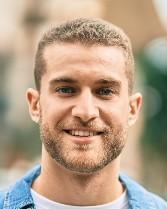 COMPÉTENCES Mentionnez les compétences et les certifications demandées dans votre profession.Présentez une combinaison de vos compétences techniques (hard skills) et de vos qualités personnelles (soft skills).Pour en savoir plus sur comment valoriser vos compétences sur votre CV, consultez notre page  Compétences CV.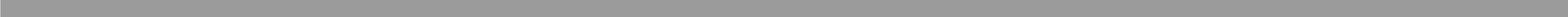 FORMATIONNom de l'établissement | VilleDiplôme : Domaine d'étude  Listez vos diplômes et formations dans un ordre chronologique inversé, en commençant par le plus récent. 